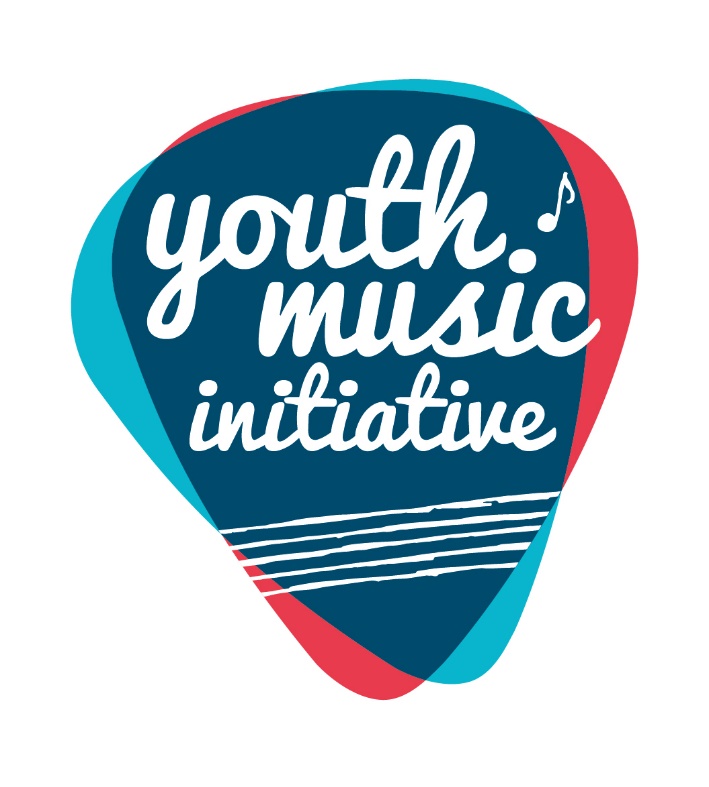 Youth Music Initiative: Formula Fund Contacts 2023/24Aberdeen City CouncilBeth Edwardsbeedwards@aberdeencity.gov.uk Aberdeenshire CouncilJacqueline BennettKate Jamesjacqueline.bennett@aberdeenshire.gov.uk kate.james@aberdeenshire.gov.ukAngus CouncilElaine ThorntonThorntonE@angus.gov.uk Argyll and Bute CouncilCatriona Garvincatriona.garvin2@argyll-bute.gov.uk  City of Edinburgh CouncilLinda Leeslinda.lees@edinburgh.gov.uk Clackmannanshire CouncilMandy Kettles CLmkettles@glow.sch.uk Dumfries and Galloway CouncilMel Henrymelanie.henry@dumgal.gov.uk Dundee City CouncilKaren Hamiltonkhamilton274@dundeeschools.scot East Ayrshire CouncilJulie CarrieJulie.Carrie@east-ayrshire.gov.uk East Dunbartonshire CouncilJane Fergusonjane.ferguson@eastdunbarton.gov.uk East Lothian CouncilLesley Smithlsmith@eastlothian.gov.uk East Renfrewshire CouncilDonald Finlaysondonald.finlayson@eastrenfrewshire.gov.uk Falkirk CouncilPaul Eamespaul.eames@falkirk.gov.uk Fife CouncilAndrew CowieAndrew.Cowie@fife.gov.uk Glasgow City CouncilPamela BlackPamela.Black@education.glasgow.gov.uk Highland CouncilNorman Boltonnorman.bolton@highland.gov.uk Inverclyde CouncilLori ErcolinoLauren.Ercolino@inverclyde.gov.uk Jordanhill SchoolWendy Grantjo_grantw@jordanhill.glasgow.sch.uk   Midlothian CouncilRobert DickR.Dick@mgfl.net Moray CouncilAlexander DavidsonAlexander.Davidson@moray/gov.uk North Ayrshire CouncilRonan Watsongw09watsonronan@ea.n-ayrshire.sch.uk North Lanarkshire CouncilKirk Richardsonrichardsonki@northlan.gov.uk Orkney Islands CouncilLynn ProctorLynn.Procter@orkney.gov.uk Perth and Kinross CouncilAllan Youngayoung@pkc.gov.uk Renfrewshire councilJames CunninghamMark Traynorjames.cunningham@renfrewshire.gov.uk mark.traynor@renfrewshire.gov.uk Scottish Borders CouncilCatherine ThomsonCatherine.Thomson@scotborders.gov.uk Shetland Islands CouncilNoelle Hendersonnoelle.henderson@sic.shetland.gov.uk South Ayrshire CouncilShonagh Stevensonshonagh.stevenson@south-ayrshire.gov.uk South Lanarkshire CouncilElaine Duffyelaine.duffy@southlanarkshire.gov.uk Stirling CouncilClare Hoarehoarec@stirling.gov.uk West Dunbartonshire CouncilNeil McAllisterNeil.McAllister@west-dunbarton.gov.uk West Lothian CouncilCamille ArcherCamille.Archer@westlothian.gov.uk Western IslesEvelyn Coull MacLeodevelyn@gnes.net 